Publicado en Málaga el 02/08/2019 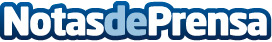 España no participará en la retirada de unos implantes mamarios ligados a un tipo de cáncer poco comúnEn el año 2011, la Administración de Alimentos y Medicamentos identificó una posible relación entre los implantes mamarios y el desarrollo de una forma poco frecuente de cáncer que se confirma a día de hoyDatos de contacto:Clínica Estética Dr. Escamilla951 70 06 45Nota de prensa publicada en: https://www.notasdeprensa.es/espana-no-participara-en-la-retirada-de-unos Categorias: Medicina Industria Farmacéutica Andalucia http://www.notasdeprensa.es